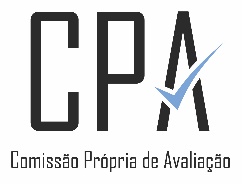 ATA DA 7ª REUNIÃO ORDINÁRIA DA CPA-UERJÀs quatorze horas e vinte e cinco minutos do dia quinze de março de dois mil e dezessete, reuniram-se no auditório da Reitoria, os seguintes integrantes da Comissão Própria de Avaliação: Titulares: representantes Docentes: Hilda Maria Montes de Souza, Narcisa Maria Gonçalves dos Santos, Márcia Taborda Corrêa Oliveira, Roberta Fontanive Miyahira, Lúcia de Assis Alves, Elvira Carvajal e Maria Celi Vasconcelos; representantes Técnico-Administrativos;  Sérgio Lucio Vianna Rodrigues, Fernando Rey e Haroldo Coelho da Silva; representante da Sociedade Civil: Roberto Boclin. Suplentes: representantes Docentes: Glauber Almeida de Lemos e Carmem Praxedes e representante da Sociedade Civil: Ana Maria Delduque Vieira Machado. Os Profs. Márcio Tadeu, Silvia Dias, Gelson Rosentino, Ronaldo Castro e os servidores Márcio Vieira e Thiago Pacheco justificaram sua ausência. Os representantes discentes não compareceram e não justificaram as ausências. 1 – Abertura da reunião – a Professora Hilda Souza iniciou a reunião agradecendo a presença de todos, nestes tempos atípicos. Comentou, também, a necessidade de manter a regularidade de reuniões e da importância de concluirmos o relatório parcial de 2016 até 24/03/2017. 2 – Deliberação sobre a ata da reunião anterior – A Profa Hilda Souza colocou a ata em discussão, sendo a mesma aprovada por unanimidade. 3 – Aprovação dos instrumentos de avaliação dos demais segmentos  – A Profª Hilda Souza solicitou que os presentes apresentassem sugestões para os questionários dos segmentos docente, técnicos-administrativos, coordenadores de curso de graduação e dirigentes de Unidades Acadêmicas e da Administração Central que foram enviados para avaliação da CPA. Após pequenas sugestões apresentadas pelo plenário, todos os questionários foram aprovados. 4 – Análise do Relatório Parcial da CPA-UERJ de 2016 – A Profa Hilda Souza fez a explanação do trabalho realizado, agradeceu a participação de todos os membros do GT-Relatório, em particular da colaboração da Profa Ana Santiago, pela atuação intensa durante o recesso de Carnaval. Esclareceu que o GT apresentou contribuições em número amplo que foram sintetizados, tendo em vista tratar-se de um relatório parcial da CPA. Lembrou, também, que o relatório é baseado na NT-INEP-65/14, cujo prazo de envio termina em 31/03/2017. O relatório foi estruturado em três capítulos, segundo os eixos ali citados. Após leitura detalhada do texto apresentado, algumas alterações foram aprovadas pelo plenário. A Profa Explicou que o formato do relatório precisa demonstrar as potencialidades e as fragilidades da Universidade, como ela avançou/cresceu/se desenvolveu no período. As representantes da SR1 e SR2 irão alterar alguns gráficos para atualizar até 2016. Nas considerações finais devem estar colocadas as ações para fortalecer as potencialidades e reduzir as fragilidades. Serão convocados os coordenadores dos cursos de EAD para conhecer a avaliação feita e apresentarem proposições de melhorias. 5 - Análise das avaliações do CEDERJ para cursos de EAD - A Profª Hilda Souza informou que foram feitas consultas ao site do CEDERJ para identificar às avaliações de 2015/2 e foram extraídos os diversos relatórios das avaliações, qualitativas e quantitativas, sobre o CEDERJ, os cursos de Licenciaturas em Ciências Biológicas, Geografia e Pedagogia e os Polos. 6 – Aprovação dos cartazes motivacionais – O protótipo de cartaz para alunos foi apresentado e aprovado com pequenas alterações. 7 - Assuntos Gerais – A Profª Hilda Souza acordou com o plenário que a próxima reunião será em 18/04/2017 para discussão do cronograma de atividades de 2017. Estabeleceu que até 17/03/2017 podemos receber sugestões para o relatório parcial. 10 – Encerramento – A Profa Hilda Souza encerrou a reunião às 16 horas e trinta minutos, agradecendo a participação de todos que se sensibilizaram com a necessidade de salvaguardar a UERJ junto ao INEP/MEC.